 (Фамилия Имя Отчество)ОСНОВНАЯ ИНФОРМАЦИЯ: ОБРАЗОВАНИЕ: ДОПОЛНИТЕЛЬНОЕ ОБРАЗОВАНИЕ: Дата рождения:05.12.2001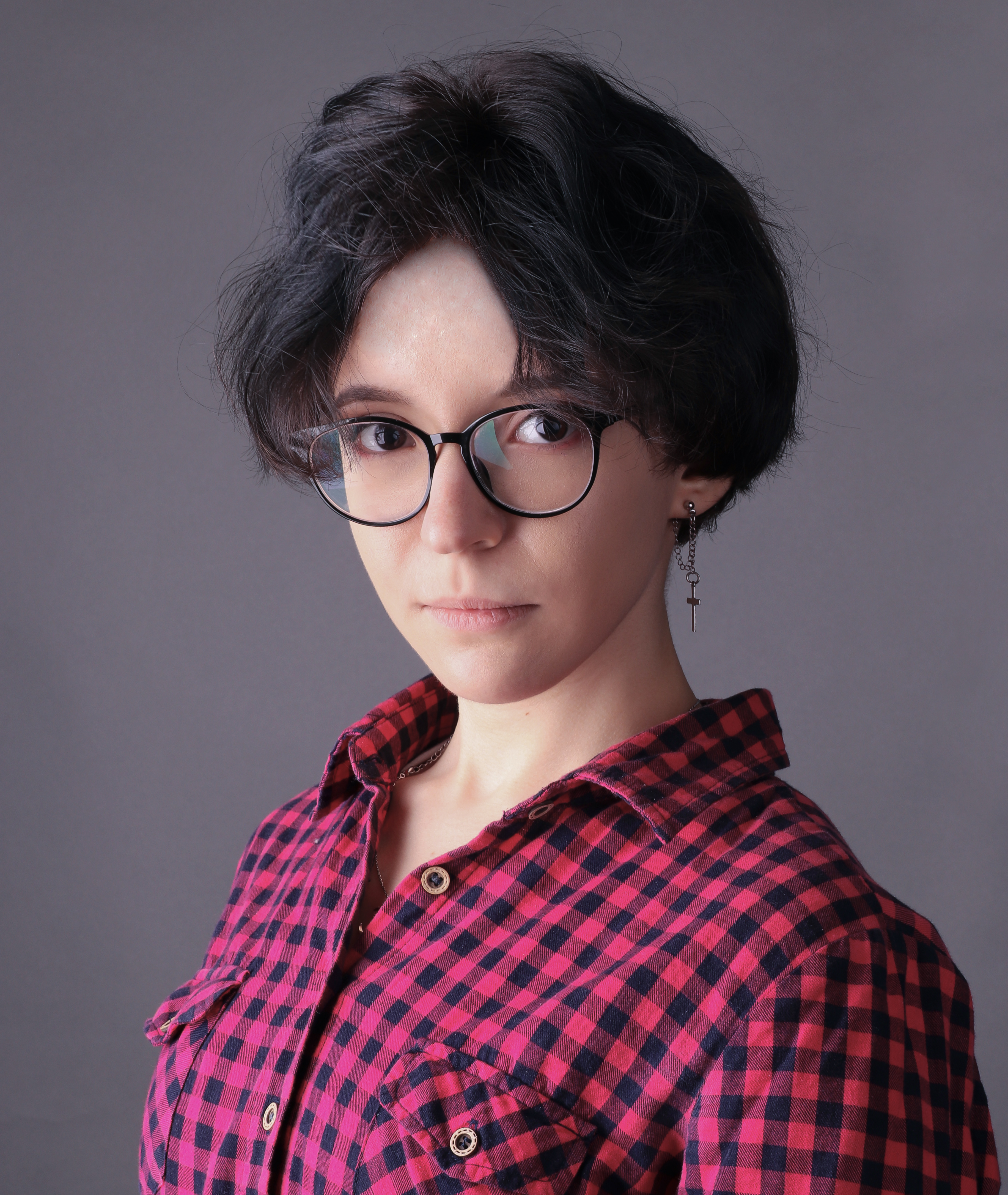 Семейное положение:Не замужемМесто жительства:   г. ХабаровскТелефон:8(924)310-86-89E-mail:   kriskts@mail.ruЦЕЛЬ:Соискание должности фотографПериод 
обученияНаименование   образовательного 
учрежденияСпециальность/профессия2018-н.вр.Краевое государственное автономное профессиональное образовательное учреждение «Хабаровский технологический колледж» Техника и искусство фотографииНазвание пройденного курсаНазвание организации, проводившей курсыГод окончанияОсновы фотоискусстваКГА ПОУ «Хабаровский Технологический колледж»2018 г.Опыт работы,Практика:2021 ноябрь КГБУ Хабаровский специальный дом ветеранов, съемка портретов, съемка репортажа.Данные о курсовых и дипломных работах:МДК 01.01 Курсовая работа на тему: Геометрия в архитектуре Цель КР: Показать архитектуру города с помощью композиции геометрия.МДК 02.02 Курсовая работа на тему: Бизнес план «фотостудия Фото в Пальто» Цель КР: Составление и оформление бизнес-плана фотостудииМДК 03.01 Курсовая работа на тему: Реклама бренда «Coca-Cola» Цель КР: Продемонстрировать бренд в разных направлениях.Выпускная квалификационная работа на тему: «Фотографический натюрморт. Проект: Миниализм». Цель ВКР: Показать, что натюрморты бывают красивыми и в минимализме. Профессиональные навыки:Имею навык: Выполнение работ ретушера, фотосъемка комплекта фотографий на документы, фотосъемки индивидуальных и групповых портретов с классическими схемами светового и композиционного решения в студии, операции компьютерного монтажа фотографических изображений. Дополнительные навыки:Владение программами Adobe Photoshop, Lightroom Личные качества:Ответственность, пунктуальность, добросовестное выполнение задания, доброжелательность, аккуратность, вежливость, дисциплинированность, отзывчивость, терпеливость.На размещение в банке данных резюме выпускников на сайте колледжа моей персональной информации и фото СОГЛАСЕН(-НА) На размещение в банке данных резюме выпускников на сайте колледжа моей персональной информации и фото СОГЛАСЕН(-НА) 